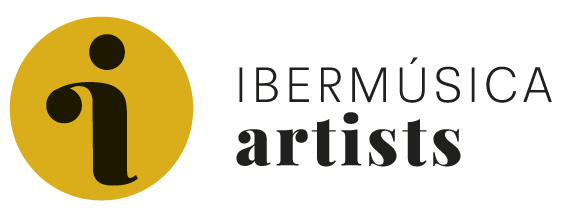 Vienna Chamber OrchestraThe intensive collaboration over the past decades with conductors such as Carlo Zecchi (Principal Conductor from 1966 to 1976), Philippe Entremont (Principal Conductor from 1976 to 1991), and later with Yehudi Menuhin, Sándor Végh, Heinrich Schiff (Principal Conductor from 2005 to 2008), and Stefan Vladar (Principal Conductor from 2008 to 2018), has significantly shaped the sound of the orchestra. The collaboration with Joji Hattori began in 2004, and since 2018, he has been the First Guest Conductor of the Vienna Chamber Orchestra.A new and exciting chapter in the history of the Vienna Chamber Orchestra begins with the appointment of Jan Willem de Vriend as Principal Conductor starting from the 2023/24 season. De Vriend's expertise and his sense for musical nuances promise a continuation of the orchestra's outstanding tradition and raise high expectations for the future collaboration.From the orchestra's history: In 1946, Benjamin Britten conducted the Vienna Chamber Orchestra in a performance of his Serenade op. 31. At the age of 9, Daniel Barenboim made his debut with the orchestra in 1952, and Alfred Brendel performed with the orchestra in 1964. These are just a few of the many milestones of the ensemble.In Vienna, in addition to its self-organized series (Matinees and Prime Time International), the orchestra performs in numerous concerts. Since the 2012/13 season, the Vienna Chamber Orchestra has been a partner of both the Theater an der Wien and the Vienna Chamber Opera.With the new Principal Conductor, the Vienna Chamber Orchestra is already planning numerous new projects, both in Austria and internationally. In the opening season alone, the orchestra will perform 9 cycle concerts under his direction.The "Prime Time" series has been expanded with an international component, reflected in the series title: Prime Time International. In this series, the Vienna Chamber Orchestra now presents not only award-winning international soloists but also emerging guest conductors. Actor, cabaret artist, chansonnier, and screenwriter Serge Falck has been brought on board to host the series, in addition to Joji Hattori.